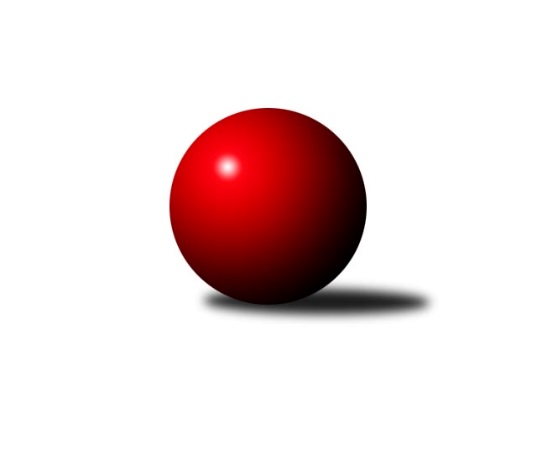 Č.12Ročník 2017/2018	13.1.2018Nejlepšího výkonu v tomto kole: 3409 dosáhlo družstvo: TJ Lokomotiva Trutnov 3.KLM B 2017/2018Výsledky 12. kolaSouhrnný přehled výsledků:Spartak Rokytnice n. J. 	- SK Žižkov Praha	6:2	3231:3160	15.5:8.5	13.1.TJ Sokol Benešov 	- KK Jiří Poděbrady	7:1	3258:2997	17.5:6.5	13.1.TJ Sokol Tehovec 	- SKK Jičín B	4:4	3237:3287	11.0:13.0	13.1.SKK Hořice B	- KK Konstruktiva Praha B	6:2	3286:3156	16.0:8.0	13.1.Sokol Kolín 	- TJ Lokomotiva Trutnov 	2:6	3308:3409	9.0:15.0	13.1.SKK Náchod	- TJ Sparta Kutná Hora	7:1	3387:3182	15.0:9.0	13.1.Tabulka družstev:	1.	TJ Lokomotiva Trutnov	12	10	1	1	65.5 : 30.5 	163.5 : 124.5 	 3388	21	2.	SKK Náchod	12	9	0	3	60.5 : 35.5 	151.0 : 137.0 	 3238	18	3.	SKK Hořice B	12	8	1	3	55.5 : 40.5 	155.0 : 133.0 	 3264	17	4.	Spartak Rokytnice n. J.	12	8	0	4	64.0 : 32.0 	165.0 : 123.0 	 3336	16	5.	TJ Sokol Tehovec	12	5	2	5	50.5 : 45.5 	147.0 : 141.0 	 3299	12	6.	TJ Sokol Benešov	12	6	0	6	44.0 : 52.0 	137.5 : 150.5 	 3255	12	7.	SK Žižkov Praha	12	5	0	7	47.0 : 49.0 	148.0 : 140.0 	 3249	10	8.	KK Jiří Poděbrady	12	5	0	7	44.5 : 51.5 	137.5 : 150.5 	 3223	10	9.	TJ Sparta Kutná Hora	12	5	0	7	39.5 : 56.5 	130.5 : 157.5 	 3162	10	10.	SKK Jičín B	12	3	2	7	38.0 : 58.0 	135.0 : 153.0 	 3173	8	11.	Sokol Kolín	12	3	0	9	37.0 : 59.0 	136.0 : 152.0 	 3193	6	12.	KK Konstruktiva Praha B	12	2	0	10	30.0 : 66.0 	122.0 : 166.0 	 3171	4Podrobné výsledky kola:	 Spartak Rokytnice n. J. 	3231	6:2	3160	SK Žižkov Praha	Petr Janouch	124 	 145 	 134 	131	534 	 2:2 	 525 	 131	124 	 148	122	Martin Beran	Petr Mařas	136 	 126 	 122 	140	524 	 3:1 	 496 	 130	136 	 115	115	Petr Veverka	Zdeněk st. Novotný st.	146 	 133 	 113 	142	534 	 2:2 	 535 	 114	164 	 116	141	Jiří Zetek	Štěpán Kvapil	147 	 139 	 121 	133	540 	 2.5:1.5 	 538 	 139	114 	 152	133	Josef Kašpar	Slavomír Trepera	123 	 136 	 145 	138	542 	 2:2 	 565 	 136	132 	 165	132	František Rusín	Michal Jirouš	145 	 134 	 144 	134	557 	 4:0 	 501 	 124	110 	 137	130	Stanislav Schuh *1rozhodčí: střídání: *1 od 61. hodu Luboš KocmichNejlepší výkon utkání: 565 - František Rusín	 TJ Sokol Benešov 	3258	7:1	2997	KK Jiří Poděbrady	Jaroslav Franěk	147 	 132 	 123 	124	526 	 3:1 	 462 	 109	133 	 109	111	Václav Kňap *1	Petr Červ	109 	 136 	 142 	123	510 	 1:3 	 527 	 136	138 	 127	126	Miloš Holý	Ivan Januš	129 	 137 	 150 	130	546 	 3.5:0.5 	 505 	 114	137 	 144	110	Svatopluk Čech	Tomáš Svoboda	138 	 131 	 142 	143	554 	 4:0 	 495 	 134	110 	 126	125	Zbyněk David	Lukáš Kočí	143 	 140 	 126 	130	539 	 3:1 	 519 	 140	130 	 118	131	Lukáš Štich	Miroslav Šostý	168 	 135 	 154 	126	583 	 3:1 	 489 	 99	134 	 125	131	Jiří ml. Miláčekrozhodčí: střídání: *1 od 68. hodu Lukáš PoláčekNejlepší výkon utkání: 583 - Miroslav Šostý	 TJ Sokol Tehovec 	3237	4:4	3287	SKK Jičín B	Jiří Šťastný	145 	 141 	 131 	169	586 	 2:2 	 563 	 135	147 	 143	138	Petr Kolář	Jakub Šmidlík	129 	 142 	 139 	132	542 	 3:1 	 529 	 122	134 	 132	141	Vladimír Pavlata	Petr Seidl *1	109 	 107 	 117 	121	454 	 0:4 	 540 	 134	123 	 151	132	Jaroslav Kříž	Tomáš Čožík	138 	 161 	 140 	137	576 	 3:1 	 562 	 144	146 	 137	135	František Černý	Jaroslav Procházka	153 	 133 	 122 	147	555 	 3:1 	 515 	 133	121 	 132	129	Vladimír Řehák	Martin Bílek	133 	 134 	 134 	123	524 	 0:4 	 578 	 136	136 	 149	157	Tomáš Pavlatarozhodčí: střídání: *1 od 89. hodu Tomáš VavřinecNejlepší výkon utkání: 586 - Jiří Šťastný	 SKK Hořice B	3286	6:2	3156	KK Konstruktiva Praha B	Ivan Vondráček	135 	 133 	 133 	140	541 	 4:0 	 494 	 123	122 	 129	120	Stanislav Vesecký	Petr Vokáč	140 	 126 	 164 	140	570 	 3:1 	 530 	 109	125 	 136	160	Jakub Hlava	Ondřej Fikar *1	127 	 117 	 115 	130	489 	 1:3 	 505 	 115	124 	 132	134	Miroslav Šnejdar st.	Miroslav Nálevka	147 	 138 	 133 	140	558 	 2:2 	 569 	 145	150 	 140	134	Arnošt Nedbal	Martin Bartoníček	130 	 143 	 142 	137	552 	 3:1 	 532 	 129	147 	 135	121	Jiří Makovička	Radek Košťál	145 	 141 	 141 	149	576 	 3:1 	 526 	 133	128 	 152	113	Václav Posejpalrozhodčí: střídání: *1 od 61. hodu Ondřej ČernýNejlepší výkon utkání: 576 - Radek Košťál	 Sokol Kolín 	3308	2:6	3409	TJ Lokomotiva Trutnov 	Dalibor Mierva	136 	 141 	 113 	138	528 	 1:3 	 588 	 147	133 	 153	155	Roman Straka	Jiří Němec	143 	 155 	 136 	150	584 	 3:1 	 548 	 138	121 	 145	144	David Ryzák	Miloslav Vik	145 	 137 	 152 	141	575 	 1:3 	 588 	 154	153 	 153	128	Marek Žoudlík	Jiří Tichý	154 	 160 	 143 	114	571 	 3:1 	 549 	 143	131 	 131	144	Michal Vlček	Jan Pelák	123 	 134 	 142 	132	531 	 1:3 	 539 	 136	135 	 124	144	Kamil Fiebinger	Lukáš Holosko	127 	 127 	 132 	133	519 	 0:4 	 597 	 141	159 	 149	148	Petr Holýrozhodčí: Nejlepší výkon utkání: 597 - Petr Holý	 SKK Náchod	3387	7:1	3182	TJ Sparta Kutná Hora	Antonín Hejzlar	146 	 127 	 145 	158	576 	 2:2 	 567 	 153	142 	 137	135	Agaton Plaňanský ml.	Aleš Tichý	141 	 148 	 132 	148	569 	 1:3 	 572 	 142	127 	 147	156	Vladimír Holý	Martin Kováčik *1	126 	 124 	 139 	146	535 	 2:2 	 528 	 134	131 	 137	126	Michal Hrčkulák	Tomáš Majer	115 	 155 	 137 	147	554 	 4:0 	 497 	 107	140 	 126	124	Dušan Hrčkulák	Tomáš Adamů	152 	 132 	 132 	133	549 	 2:2 	 538 	 128	135 	 147	128	Leoš Vobořil	Jan Adamů	146 	 156 	 150 	152	604 	 4:0 	 480 	 114	123 	 120	123	Jiří Barbora *2rozhodčí: střídání: *1 od 61. hodu David Stára, *2 od 61. hodu Petr DusNejlepší výkon utkání: 604 - Jan AdamůPořadí jednotlivců:	jméno hráče	družstvo	celkem	plné	dorážka	chyby	poměr kuž.	Maximum	1.	Michal Jirouš 	Spartak Rokytnice n. J. 	620.21	399.6	220.6	0.6	6/7	(650)	2.	Roman Straka 	TJ Lokomotiva Trutnov 	591.52	388.9	202.6	1.4	7/7	(621)	3.	Tomáš Čožík 	TJ Sokol Tehovec 	583.77	371.2	212.6	3.2	6/7	(610)	4.	Václav Kňap 	KK Jiří Poděbrady	576.14	376.2	199.9	1.7	4/5	(616)	5.	Kamil Fiebinger 	TJ Lokomotiva Trutnov 	571.46	378.4	193.1	3.5	7/7	(604)	6.	Petr Holý 	TJ Lokomotiva Trutnov 	570.47	377.2	193.2	1.3	6/7	(603)	7.	Jaroslav Procházka 	TJ Sokol Tehovec 	562.67	371.9	190.7	2.0	7/7	(601)	8.	František Rusín 	SK Žižkov Praha	561.95	369.6	192.4	2.9	5/6	(607)	9.	Ivan Januš 	TJ Sokol Benešov 	561.88	370.5	191.4	4.3	8/8	(604)	10.	Radek Košťál 	SKK Hořice B	560.54	372.4	188.1	2.5	7/7	(619)	11.	Josef Kašpar 	SK Žižkov Praha	560.13	368.0	192.2	3.7	6/6	(586)	12.	Tomáš Pavlata 	SKK Jičín B	559.61	371.0	188.6	4.1	4/5	(611)	13.	Marek Žoudlík 	TJ Lokomotiva Trutnov 	558.72	377.9	180.8	4.4	6/7	(595)	14.	Ivan Vondráček 	SKK Hořice B	557.67	369.6	188.1	4.6	6/7	(606)	15.	Petr Mařas 	Spartak Rokytnice n. J. 	557.54	367.2	190.3	3.2	7/7	(584)	16.	Jakub Šmidlík 	TJ Sokol Tehovec 	554.90	368.0	186.9	2.7	6/7	(592)	17.	Michal Vlček 	TJ Lokomotiva Trutnov 	554.08	380.7	173.4	5.7	6/7	(576)	18.	Jiří Šťastný 	TJ Sokol Tehovec 	552.63	372.2	180.5	4.4	6/7	(589)	19.	Leoš Vobořil 	TJ Sparta Kutná Hora	550.33	372.2	178.2	4.8	6/6	(585)	20.	Lukáš Kočí 	TJ Sokol Benešov 	550.25	361.4	188.9	4.1	8/8	(590)	21.	Petr Vokáč 	SKK Hořice B	550.11	369.3	180.8	4.7	6/7	(570)	22.	Martin Bartoníček 	SKK Hořice B	550.03	363.6	186.4	4.3	6/7	(604)	23.	Aleš Tichý 	SKK Náchod	548.60	359.5	189.1	4.5	6/6	(602)	24.	Jan Pelák 	Sokol Kolín 	548.14	364.4	183.8	4.2	6/6	(613)	25.	Jiří Zetek 	SK Žižkov Praha	548.12	363.4	184.7	3.0	6/6	(595)	26.	Marek Plšek 	TJ Lokomotiva Trutnov 	547.77	368.1	179.7	3.4	6/7	(599)	27.	Zdeněk st. Novotný  st.	Spartak Rokytnice n. J. 	547.56	369.1	178.4	6.6	5/7	(570)	28.	Tomáš Majer 	SKK Náchod	546.74	361.9	184.9	3.4	6/6	(582)	29.	Lukáš Štich 	KK Jiří Poděbrady	546.31	372.9	173.4	4.2	5/5	(580)	30.	Milan Valášek 	Spartak Rokytnice n. J. 	544.72	361.8	182.9	4.4	6/7	(576)	31.	Jiří Němec 	Sokol Kolín 	544.67	367.7	177.0	4.0	6/6	(613)	32.	Slavomír Trepera 	Spartak Rokytnice n. J. 	544.13	363.5	180.7	4.3	5/7	(580)	33.	Jan Adamů 	SKK Náchod	543.64	362.8	180.9	5.6	6/6	(604)	34.	Martin Kováčik 	SKK Náchod	543.13	360.0	183.2	4.1	4/6	(587)	35.	Martin Beran 	SK Žižkov Praha	542.23	368.0	174.3	4.3	6/6	(611)	36.	Ondřej Fikar 	SKK Hořice B	541.71	367.1	174.6	5.7	7/7	(566)	37.	Štěpán Kvapil 	Spartak Rokytnice n. J. 	541.35	363.0	178.4	4.8	5/7	(567)	38.	Miloslav Vik 	Sokol Kolín 	540.81	359.6	181.2	4.4	6/6	(584)	39.	Tomáš Svoboda 	TJ Sokol Benešov 	540.65	370.4	170.2	4.8	8/8	(593)	40.	Antonín Hejzlar 	SKK Náchod	540.63	356.2	184.4	5.8	6/6	(595)	41.	Jaroslav Franěk 	TJ Sokol Benešov 	540.63	363.1	177.6	4.6	8/8	(581)	42.	Miroslav Šostý 	TJ Sokol Benešov 	540.11	369.0	171.1	5.6	6/8	(586)	43.	Dušan Hrčkulák 	TJ Sparta Kutná Hora	539.98	362.0	177.9	4.1	6/6	(596)	44.	Petr Janouch 	Spartak Rokytnice n. J. 	539.73	360.5	179.2	6.1	5/7	(564)	45.	Michal Hrčkulák 	TJ Sparta Kutná Hora	538.39	359.0	179.4	4.9	6/6	(583)	46.	Luboš Kocmich 	SK Žižkov Praha	537.96	356.4	181.5	4.6	5/6	(575)	47.	Arnošt Nedbal 	KK Konstruktiva Praha B	537.26	364.0	173.3	5.1	6/6	(569)	48.	Lukáš Holosko 	Sokol Kolín 	537.22	363.8	173.4	4.0	6/6	(586)	49.	Václav Posejpal 	KK Konstruktiva Praha B	535.69	362.5	173.1	3.4	6/6	(568)	50.	Vladimír Holý 	TJ Sparta Kutná Hora	534.98	356.2	178.8	5.4	6/6	(576)	51.	Petr Červ 	TJ Sokol Benešov 	534.63	360.5	174.1	4.9	8/8	(566)	52.	Miloš Holý 	KK Jiří Poděbrady	534.40	351.1	183.3	4.3	5/5	(554)	53.	Ondřej Šustr 	KK Jiří Poděbrady	533.25	360.6	172.6	7.6	4/5	(562)	54.	Jakub Hlava 	KK Konstruktiva Praha B	531.42	360.9	170.5	6.3	6/6	(557)	55.	Jiří Makovička 	KK Konstruktiva Praha B	530.88	373.6	157.2	7.6	5/6	(582)	56.	Vladimír Řehák 	SKK Jičín B	530.80	356.8	174.0	3.6	5/5	(601)	57.	Tomáš Adamů 	SKK Náchod	530.26	353.9	176.3	2.8	5/6	(559)	58.	Petr Kolář 	SKK Jičín B	529.96	360.6	169.4	7.0	4/5	(572)	59.	Jindřich Lauer 	Sokol Kolín 	525.58	354.5	171.1	5.4	4/6	(555)	60.	Stanislav Vesecký 	KK Konstruktiva Praha B	525.17	363.1	162.1	6.6	6/6	(600)	61.	Vladimír Pavlata 	SKK Jičín B	525.07	357.2	167.8	7.5	5/5	(571)	62.	Jiří ml. Miláček 	KK Jiří Poděbrady	524.90	360.2	164.8	4.3	4/5	(560)	63.	Martin Mazáček 	SKK Jičín B	524.37	356.6	167.8	6.9	5/5	(541)	64.	Jiří Barbora 	TJ Sparta Kutná Hora	524.36	349.8	174.5	4.8	5/6	(569)	65.	Svatopluk Čech 	KK Jiří Poděbrady	523.63	360.6	163.0	6.1	4/5	(562)	66.	Petr Veverka 	SK Žižkov Praha	520.30	354.7	165.6	5.9	5/6	(567)	67.	František Černý 	SKK Jičín B	516.00	356.8	159.3	10.0	4/5	(562)	68.	Miroslav Šnejdar  st.	KK Konstruktiva Praha B	514.36	354.0	160.3	6.9	6/6	(556)	69.	Vojtěch Zelenka 	Sokol Kolín 	501.67	343.8	157.8	9.8	6/6	(529)		Miloš Voleský 	SKK Náchod	564.00	391.0	173.0	13.0	1/6	(564)		Jaroslav Kříž 	SKK Jičín B	562.50	370.5	192.0	3.5	2/5	(585)		Agaton Plaňanský  ml.	TJ Sparta Kutná Hora	560.60	383.6	177.0	6.8	3/6	(581)		Ondřej Černý 	SKK Hořice B	559.50	382.5	177.0	2.5	2/7	(577)		Vladimír Matějka 	TJ Sokol Tehovec 	555.00	364.8	190.3	3.6	4/7	(591)		Ladislav Nožička 	KK Jiří Poděbrady	553.00	353.0	200.0	2.0	1/5	(553)		Jaroslav Kazda 	KK Jiří Poděbrady	553.00	357.0	196.0	4.0	1/5	(553)		David Ryzák 	TJ Lokomotiva Trutnov 	552.67	359.8	192.8	3.9	4/7	(594)		Pavel Kaan 	SKK Jičín B	552.50	384.5	168.0	7.5	1/5	(555)		Miloš Veigl 	TJ Lokomotiva Trutnov 	551.00	353.0	198.0	4.0	1/7	(551)		Jiří st. Miláček 	KK Jiří Poděbrady	550.50	352.5	198.0	3.0	1/5	(563)		Karel Košťál 	SKK Hořice B	546.33	376.7	169.7	5.3	3/7	(590)		Roman Bureš 	SKK Jičín B	542.83	361.7	181.2	3.8	2/5	(576)		Tomáš Jelínek 	TJ Sparta Kutná Hora	542.00	366.0	176.0	2.0	1/6	(542)		Stanislav Schuh 	SK Žižkov Praha	539.22	364.9	174.3	4.4	3/6	(562)		Martin Bílek 	TJ Sokol Tehovec 	536.00	367.3	168.7	6.7	3/7	(548)		Jiří Tichý 	Sokol Kolín 	534.63	357.4	177.3	5.4	2/6	(571)		Karel Hybš 	KK Konstruktiva Praha B	534.00	339.0	195.0	6.0	1/6	(534)		Jiří Franěk 	TJ Sokol Benešov 	533.00	355.0	178.0	5.0	1/8	(533)		Vít Jírovec 	KK Jiří Poděbrady	532.83	363.6	169.2	3.8	3/5	(564)		Jan Mařas 	Spartak Rokytnice n. J. 	532.50	358.5	174.0	5.5	4/7	(571)		Jan Volf 	Spartak Rokytnice n. J. 	532.00	369.0	163.0	9.0	1/7	(532)		Miroslav Nálevka 	SKK Hořice B	531.07	364.7	166.3	8.0	3/7	(587)		Bohumil Kuřina 	Spartak Rokytnice n. J. 	531.00	367.0	164.0	6.0	1/7	(531)		Petr Šmidlík 	TJ Sokol Tehovec 	528.67	366.2	162.5	6.2	3/7	(547)		Petr Dus 	TJ Sparta Kutná Hora	526.83	362.8	164.1	4.9	2/6	(561)		Jaroslav ml. Pleticha  ml.	KK Konstruktiva Praha B	526.00	346.0	180.0	4.0	1/6	(526)		Petr Seidl 	TJ Sokol Tehovec 	522.00	358.0	164.0	7.5	4/7	(539)		David Stára 	SKK Náchod	520.50	358.5	162.0	7.0	2/6	(531)		Filip Januš 	TJ Sokol Benešov 	519.75	355.5	164.3	7.3	4/8	(534)		Miroslav Kužel 	TJ Lokomotiva Trutnov 	518.00	359.8	158.3	5.5	2/7	(537)		Petr Tepličanec 	KK Konstruktiva Praha B	517.50	351.0	166.5	5.5	2/6	(554)		Martin Hrouda 	TJ Sokol Tehovec 	517.00	353.7	163.3	6.7	3/7	(530)		Jaroslav Čermák 	TJ Sparta Kutná Hora	516.00	367.5	148.5	9.5	2/6	(534)		Dalibor Mierva 	Sokol Kolín 	507.13	352.5	154.6	9.4	2/6	(563)		Jakub Stejskal 	Spartak Rokytnice n. J. 	502.00	350.0	152.0	4.0	1/7	(502)		Agaton Plaňanský  st.	SKK Jičín B	499.00	348.0	151.0	12.0	1/5	(499)		Zbyněk David 	KK Jiří Poděbrady	495.00	359.0	136.0	12.0	1/5	(495)		Jiří Čapek 	SKK Jičín B	492.00	359.0	133.0	13.0	1/5	(492)		Jiří Kapucián 	SKK Jičín B	487.00	344.0	143.0	4.0	1/5	(487)Sportovně technické informace:Starty náhradníků:registrační číslo	jméno a příjmení 	datum startu 	družstvo	číslo startu
Hráči dopsaní na soupisku:registrační číslo	jméno a příjmení 	datum startu 	družstvo	Program dalšího kola:13. kolo20.1.2018	so	9:00	TJ Sparta Kutná Hora - TJ Sokol Tehovec 	20.1.2018	so	10:00	SKK Hořice B - Spartak Rokytnice n. J. 	20.1.2018	so	10:00	KK Konstruktiva Praha B - SKK Náchod	20.1.2018	so	10:00	TJ Sokol Benešov  - SKK Jičín B	20.1.2018	so	10:00	TJ Lokomotiva Trutnov  - SK Žižkov Praha	20.1.2018	so	14:00	KK Jiří Poděbrady - Sokol Kolín 	Nejlepší šestka kola - absolutněNejlepší šestka kola - absolutněNejlepší šestka kola - absolutněNejlepší šestka kola - absolutněNejlepší šestka kola - dle průměru kuželenNejlepší šestka kola - dle průměru kuželenNejlepší šestka kola - dle průměru kuželenNejlepší šestka kola - dle průměru kuželenNejlepší šestka kola - dle průměru kuželenPočetJménoNázev týmuVýkonPočetJménoNázev týmuPrůměr (%)Výkon2xJan AdamůNáchod6042xJan AdamůNáchod110.986043xPetr HolýTrutnov5971xJiří ŠťastnýTehovec109.015863xMarek ŽoudlíkTrutnov5883xPetr HolýTrutnov108.685976xRoman StrakaTrutnov5882xMiroslav ŠostýBenešov108.65831xJiří ŠťastnýTehovec5863xTomáš PavlataJičín107.525784xJiří NěmecKolín5845xTomáš ČožíkTehovec107.15576